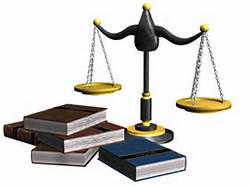 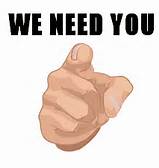 Volunteer for Troy Peer Court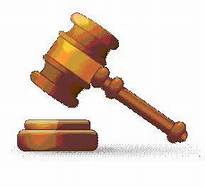 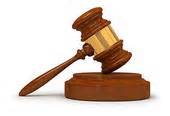 Learn firsthand how the judicial process worksHelp your errant peers repair harm they have doneHelp keep youth out of the criminal justice systemHHave a positive impact on your community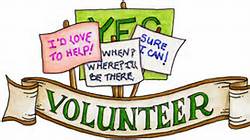 To sign up or if you have any questions, please contact Troy Police Officers Colleen Goldston or Aaron Collington at 270-4689 or see your School Resource Officer